Supplementary Fig. 15. Egger chart of the total included decompensated and compensated hepatitis C cirrhosis studies. There was no publication bias in the studies included in the meta-analysis (p=0.9218).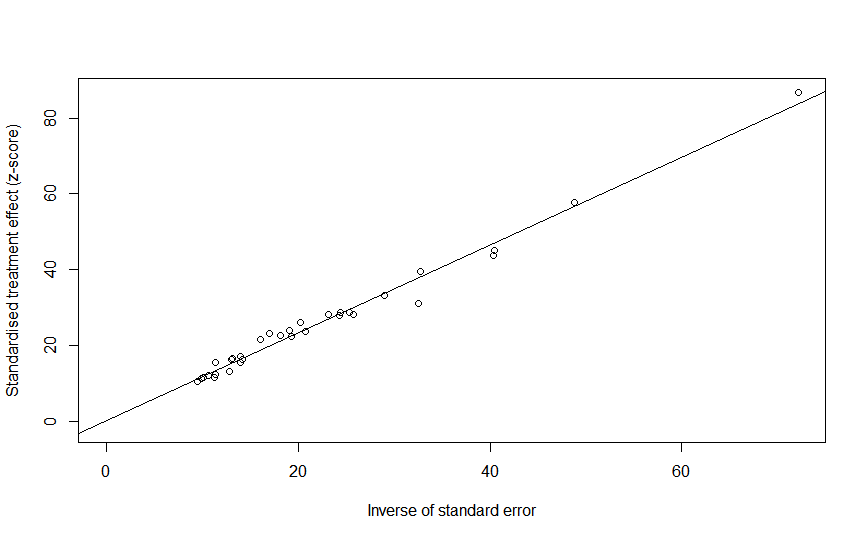 